CALIFORNIA ENVIRONMENTAL QUALITY ACTNOTICE OF EXEMPTIONTo: 	Office of Planning and Research State ClearinghouseP.O. Box 3044, 1400 Tenth Street, Room 212Sacramento, CA 95812-3044 From:	Department of Toxic Substances Control Permitting Division8800 Cal Center DriveSacramento, CA 95826Project Title: EMERGENCY PERMIT FOR TREATMENT OF HAZARDOUS WASTE, UNIVERSITY OF CALIFORNIA-DAVIS, SACRAMENTO, CAProject Location: 2201 Environmental Services Lane, Davis, CA 95616County: Yolo CountyProject Applicant: Pat Ruchirushkul, ESF Supervisor, University of California Approval Action Under Consideration by DTSC: Statutory Authority: Project Description: The California Department of Toxic Substances Control (D T S C), pursuant to authority granted under California Code of Regulations, Title 22, Division 4.5, Chapter 20, Section 66270.61, has issued an Emergency Permit to University of California-Davis (E P A I D# CAD047120084) to treat hazardous waste through a controlled reaction with a chemical solution. The hazardous waste to be treated consists of two 1x100 mL, 1x5 mL containers of Acrylic Acid, one 500mL container of Methacrylic Acid, one 50g container of Potassium, one 5g container of 2,4 Dinitrophenylhydrazine, four 1x20g, 2x20mL, 1x1L containers of Picric Acid, two 2x5mL containers of Diethyl Azodicarboxylate, and one 50g container of Benzoyl Peroxide. The chemicals are expired and currently being stored at University of California-Davis located at 2201 Environmental Services Lane, Davis, CA 95616. D T S C has determined as a safety precaution to prevent an accident or severe injury, an Emergency Permit should be issued to chemically stabilize the hazardous waste prior to storage and eventual transportation off-site by Clean Harbors Environmental Services (Clean Harbors). Background: Some of the identified chemicals produce peroxides as they degrade (i.e. after the product’s expiration date). The peroxides produced may be unstable at relatively low concentrations, resulting in fire and/or explosion if improperly handled. Chemical stabilization is recommended prior to transport to a permitted storage, treatment, and disposal facility.Some of the identified chemicals are shock sensitive or shock/temperature sensitive compounds. Instability can be introduced as the chemicals and/or storage containers degrade (i.e. after the product’s expiration date). Chemical stabilization is recommended prior to transport to a permitted storage, treatment, and disposal facility.Project Activities: The treatment of the hazardous waste involves the addition of solution to the container in a controlled manner to reduce the reactive or ignitable characteristics of the chemical. Treatment will take place within a designated exclusion zone. Only technicians from Clean Harbors will be allowed in the exclusion zone. Movement, preparation, and treatment of the containers will be in accordance with established standards.Within 10 business days of the expiration of this permit, University of California-Davis will submit a final report, signed in accordance with Title 22, California Code of Regulations section 66270.11(d). The report shall include certification that the treatment area has been cleared of all residual hazardous waste generated from this emergency treatment and all generated waste has been properly managed.The Emergency Permit is effective beginning March 5, 2021 and shall expire on May 10, 2021.Name of Public Agency Approving Project: Department of Toxic Substances Control Name of Person or Agency Carrying Out Project: Clean Harbors Environmental ServicesExempt Status: Emergency Project [PRC, Sec. 21080(b)(4); 14 CCR, Sec.15269(c)]Reasons Why Project is Exempt: This action is necessary to prevent an emergency. Chemical stabilization of the chemical is necessary prior to transportation to an authorized hazardous waste treatment, storage, and disposal facility to prevent accidental fire and/or explosion during transport.The administrative record for this project is available to the public by appointment at the following location:Department of Toxic Substances ControlFile RoomPermitting Division8800 Cal Center DriveSacramento, CA 95826Contact PersonContact TitlePhone NumberApprover’s Signature: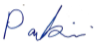 Date: Approver’s NameApprover’s TitleApprover’s Phone NumberTO BE COMPLETED BY OPR ONLYDate Received for Filing and Posting at OPR: